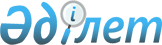 Об утверждении Правил признания сделок, заключенных на организованном рынке ценных бумаг как совершенных в целях манипулирования, формирования и работы комитета совета директоров фондовой биржи по вопросу признания сделок с ценными бумагами, совершенных в целях манипулирования, а также его количественного состава
					
			Утративший силу
			
			
		
					Постановление Правления Агентства Республики Казахстан по регулированию и надзору финансового рынка и финансовых организаций от 28 ноября 2008 года N 196. Зарегистрировано в Министерстве юстиции Республики Казахстан 8 января 2009 года № 5476. Утратило силу постановлением Правления Национального Банка Республики Казахстан от 23 апреля 2014 года № 70      Сноска. Утратило силу постановлением Правления Национального Банка РК от 23.04.2014 № 70 (вводится в действие по истечении десяти календарных дней после дня его первого официального опубликования).      В целях повышения степени прозрачности и эффективности функционирования рынка ценных бумаг, защиты прав и интересов инвесторов, а также в соответствии со статьей 56 Закона Республики Казахстан от 2 июня 2003 года «О рынке ценных бумаг», Правление Агентства Республики Казахстан по регулированию и надзору финансового рынка и финансовых организаций (далее – Агентство) ПОСТАНОВЛЯЕТ: 



      1. Утвердить прилагаемые Правила признания сделок, заключенных на организованном рынке ценных бумаг как совершенных в целях манипулирования, и формирования и работы комитета совета директоров фондовой биржи по вопросу признания сделок с ценными бумагами, совершенных в целях манипулирования, а также его количественный состав. 



      2. Признать утратившими силу: 



      1) постановление Правления Агентства от 26 марта 2005 года № 110 «Об утверждении Правил признания сделок с ценными бумагами как заключенных с целью манипулирования ценами» (зарегистрированное в Реестре государственной регистрации нормативных правовых актов под № 3615); 



      2) постановление Правления Агентства от 27 августа 2005 года № 312 «О внесении дополнения в постановление Правления Агентства Республики Казахстан по регулированию и надзору финансового рынка и финансовых организаций от 26 марта 2005 года № 110 «Об утверждении Правил признания сделок с ценными бумагами как заключенных с целью манипулирования ценами» (зарегистрированное в Реестре государственной регистрации нормативных правовых актов под № 3844); 



      3) постановление Правления Агентства от 26 мая 2008 года № 78 «О внесении изменения в постановление Правления Агентства Республики Казахстан по регулированию и надзору финансового рынка и финансовых организаций от 26 марта 2005 года № 110 «Об утверждении Правил признания сделок с ценными бумагами как заключенных с целью манипулирования ценами» (зарегистрированное в Реестре государственной регистрации нормативных правовых актов под № 5259, опубликованное 1 августа 2008 года в газете «Юридическая газета» № 116 (1516), 15 сентября 2008 года в Собрании актов центральных исполнительных и иных центральных государственных органов Республики Казахстан № 9). 



      3. Настоящее постановление вводится в действие после дня его первого официального опубликования. 



      4. АО «Казахстанская фондовая биржа» в течение десяти рабочих дней со дня государственной регистрации настоящего постановления привести свою организационную структуру и внутренние документы в соответствие с требованиями настоящего постановления. 



      5. Департаменту надзора за субъектами рынка ценных бумаг и накопительными пенсионными фондами (Хаджиева М.Ж.): 

      1) совместно с Юридическим департаментом (Сарсенова Н.В.) принять меры к государственной регистрации в Министерстве юстиции Республики Казахстан настоящего постановления; 

      2) в десятидневный срок со дня государственной регистрации в Министерстве юстиции Республики Казахстан настоящего постановления довести настоящее постановление до сведения заинтересованных подразделений Агентства, организаторов торгов и Объединения юридических лиц «Ассоциация финансистов Казахстана». 



      6. Службе Председателя Агентства (Кенже А.А.) принять меры по опубликованию настоящего постановления в средствах массовой информации Республики Казахстан. 



      7. Контроль за исполнением настоящего постановления возложить на заместителя Председателя Агентства Алдамберген А.У.        Председатель                               Е. Бахмутова У тверждены постановлением  

Правления Агентства Республики 

Казахстан по регулированию и 

надзору финансового рынка и 

финансовых организаций   

от 28 ноября 2008 года № 196  

Правила 

признания сделок, заключенных на организованном рынке ценных 

бумаг как совершенных в целях манипулирования, и формирования и 

работы комитета совета директоров фондовой биржи по вопросу 

признания сделок с ценными бумагами, совершенных в целях 

манипулирования, а также его количественный состав 

      Настоящие Правила разработаны в соответствии со статьей 56 Закона Республики Казахстан от 2 июня 2003 года «О рынке ценных бумаг» (далее – Закон о рынке ценных бумаг) и устанавливают порядок и условия признания сделок, заключенных на организованном рынке ценных бумаг как совершенных в целях манипулирования, а также порядок формирования и работы комитета совета директоров фондовой биржи по вопросу признания сделок с ценными бумагами, совершенных в целях манипулирования, а также его количественный состав. 



      1. Сделкой, совершенной по предварительно оговоренной между ее сторонами цене, существенно отличающейся от цен на данные ценные бумаги, которые сложились на рынке ценных бумаг до заключения такой сделки, признается сделка, заключенная на торгах, проведенных фондовой биржей, методом заключения прямых сделок, либо по которой в качестве сторон сделки выступает один и тот же участник торгов, если: 

      1) при заключении сделки с акциями отклонение цены данной сделки с акциями от средневзвешенной рыночной цены этих акций, рассчитанной в соответствии с пунктом 3 настоящих Правил, составляет тридцать и более процентов; 

      2) при заключении сделки с облигациями (в том числе с государственными эмиссионными ценными бумагами) отклонение доходности этих облигаций к погашению в соответствии с ценой данной сделки от средневзвешенной рыночной доходности этих облигаций к погашению, рассчитанной в соответствии с пунктом 4 настоящих Правил, составляет три и более процентных пункта. 



      2. Не являются совершенными с целью манипулирования следующие сделки, соответствующие условию, предусмотренному подпунктом 1) пункта 5 статьи 56 Закона о рынке ценных бумаг: 

      1) сделки открытия и  закрытия «репо», которые относятся к одной и той же операции «репо», осуществляемой в предназначенном для таких операций секторе торговой системы фондовой биржи; 

      2) две сделки одного и того же объема с одними и теми же ценными бумагами, вторая из которых заключена в целях исправления технической ошибки, допущенной при заключении первой из данных сделок; 

      3) сделки с ценными бумагами, заключенные в торговой системе фондовой биржи методом открытых торгов, при условии, что в течение последних тридцати дней, предшествующих дате заключения сделки, но не менее чем в течение десяти дней из этого периода, с ценными бумагами данного наименования было заключено не менее двадцати сделок суммарным объемом не менее пятидесяти миллионов тенге, сторонами которых являлись не менее десяти членов фондовой биржи. 

      При заключении сделки с ценными бумагами, одним из участников которой является маркет-мейкер ценных бумаг, являющихся предметом данной сделки, действующий в рамках исполнения обязанностей маркет-мейкера, установленных внутренними документами фондовой биржи, действия маркет-мейкера не являются совершением сделки с целью манипулирования на рынке ценных бумаг. 



      3. Средневзвешенная рыночная цена акций рассчитывается как отношение суммарного объема сделок с акциями (в деньгах), которые заключены на торгах, проведенных фондовой биржей методом открытых торгов в течение последних семи истекших календарных дней, к суммарному размеру таких сделок (в ценных бумагах) (с учетом особенности, установленной абзацами вторым и третьим настоящего пункта). 

      В случае, если количество сделок с акциями, заключенных в течение указанного периода, составляет менее пяти, то средневзвешенная рыночная цена этих акций рассчитывается как отношение суммарного объема последних пяти сделок с этими акциями (в деньгах), которые заключены на торгах, проведенных фондовой биржей методами открытых торгов в течение последних шестидесяти истекших календарных дней, к суммарному размеру таких последних пяти сделок (в ценных бумагах). 

      В случае, если количество сделок с акциями, заключенных в течение последних шестидесяти истекших календарных дней, составляет менее пяти, то средневзвешенная рыночная цена этих акций не рассчитывается. 



      4. Средневзвешенная рыночная доходность облигаций к погашению рассчитывается по формуле: 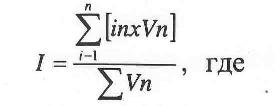       I - средневзвешенная рыночная доходность облигаций к погашению, в процентах годовых; 

      i - доходность облигаций к погашению в соответствии с ценой сделки с этими облигациями, в процентах годовых; 

      V - объем сделки с облигациями, в деньгах; 

      n - количество сделок с облигациями, которые заключены на торгах, проведенных фондовой биржей методом открытых торгов в течение последних семи истекших календарных дней. 

      В случае, если количество сделок с облигациями, заключенных в течение последних семи истекших календарных дней, составляет менее пяти, n равно пяти при условии, что количество сделок с облигациями, которые заключены на торгах, проведенных фондовой биржей методом открытых торгов в течение последних шестидесяти полностью истекших календарных дней, составляет пять и более. 

      В случае, если количество сделок с облигациями, заключенных в течение последних шестидесяти истекших календарных дней, составляет менее пяти, средневзвешенная рыночная доходность этих облигаций к погашению не рассчитывается. 



      5. Мониторингу и анализу на предмет выявления сделок с ценными бумагами, совершенных в целях манипулирования на рынке ценных бумаг, помимо сделок, соответствующих одному из условий, перечисленных в пункте 5 статьи 56 Закона о рынке ценных бумаг, подлежат следующие сделки: 

      1) сделка, заключенная в торговой системе фондовой биржи или на неорганизованном рынке, при которой в качестве покупателя и продавца ценных бумаг выступает одно и то же лицо, действующее самостоятельно либо путем передачи приказов на заключение сделки организации, обладающей лицензией уполномоченного государственного органа по регулированию и надзору финансового рынка и финансовых организаций (далее – уполномоченный орган) на осуществление брокерской и (или) дилерской деятельности; 

      2) сделка либо несколько сделок, совершенные лишь для вида, без намерения вызвать юридические последствия (мнимые сделки); 

      3) сделка либо несколько сделок, совершенных с целью прикрыть другую сделку (притворные сделки). 



      6. Внутренними документами фондовой биржи могут быть предусмотрены дополнительные условия по признанию сделок, заключенных в торговой системе данной фондовой биржи, как совершенных в целях манипулирования, не противоречащие требованиям статьи 56 Закона о рынке ценных бумаг и настоящих Правил. 



      7. Выявление сделок с ценными бумагами, параметры и условия, заключения которых дают основания предполагать, что данные сделки заключены в целях манипулирования на рынке ценных бумаг (далее – подозрительные сделки), осуществляется: 

      1) уполномоченным органом на основании информации, которая содержится в отчетах фондовой биржи и профессиональных участников рынка ценных бумаг, письмах (заявлениях, жалобах, обращениях) субъектов рынка ценных бумаг, государственных органов и иных физических и юридических лиц, публикациях средств массовой информации, а также по результатам проверок деятельности субъектов рынка ценных бумаг; 

      2) структурным подразделением фондовой биржи, осуществляющим деятельность по надзору за совершаемыми сделками в торговой системе фондовой биржи. 

      В целях подтверждения либо отсутствия факта манипулирования уполномоченный орган запрашивает у субъектов рынка ценных бумаг предоставление необходимой информации либо, при необходимости, осуществляет проверку субъектов рынка ценных бумаг. 



      8. В случае выявления подозрительных сделок структурным подразделением фондовой биржи, осуществляющим деятельность по надзору за совершаемыми сделками в торговой системе фондовой биржи, отчет о подозрительной сделке в день его составления передается на рассмотрение комитета совета директоров фондовой биржи по вопросу признания сделок с ценными бумаги совершенными в целях манипулирования (далее – экспертный комитет). 



      9. Экспертный комитет формируется в составе семи человек и состоит из председателя и шести членов. Председатель экспертного комитета избирается советом директоров фондовой биржи из числа членов экспертного комитета. 

      Членами экспертного комитета являются: 

      1) два представителя уполномоченного органа; 

      2) член исполнительного органа фондовой биржи, курирующий вопросы организации торгов с ценными бумагами; 

      3) два члена совета директоров фондовой биржи; 

      4) руководитель структурного подразделения фондовой биржи, осуществляющего деятельность по надзору за совершаемыми сделками в торговой системе фондовой биржи; 

      5) представитель Объединения юридических лиц «Ассоциация финансистов Казахстана». 

      Член исполнительного органа фондовой биржи, курирующий вопросы организации торгов с ценными бумагами, и руководитель структурного подразделения фондовой биржи, осуществляющего деятельность по надзору за совершаемыми сделками в торговой системе фондовой биржи, не могут быть избраны председателем экспертного комитета. 

      Состав экспертного комитета утверждается решением совета директоров фондовой биржи и согласовывается с уполномоченным органом. 



      10. Заседания экспертного комитета проводятся по мере необходимости. 

      На заседание экспертного комитета могут быть приглашены представители организации, являющиеся сторонами рассматриваемой подозрительной сделки, и (или) их клиенты, в соответствии с приказами, на заключение сделки которых действовали данные организации. 



      11. Решения экспертного комитета принимаются простым большинством голосов от общего количества его членов и оформляются в виде заключения экспертного комитета по вопросам признания сделок, заключенных на организованном рынке ценных бумаг как совершенных в целях манипулирования (далее – заключение экспертного комитета). 

      В голосовании не принимают участие члены экспертного комитета, аффилиированные по отношению к организациям, являющимся сторонами рассматриваемой подозрительной сделки, эмитенту ценной бумаги или базового актива ценной бумаги, являющихся предметом рассматриваемой подозрительной сделки. 



      12. Заключение экспертного комитета подписывается председателем экспертного комитета и выносится на ближайшее заседание совета директоров фондовой биржи для его рассмотрения. 

      Информация, содержащаяся в заключении экспертного комитета, предоставляемого на рассмотрение совета директоров фондовой биржи, не должна относиться к информации, составляющей служебную и коммерческую тайну на рынке ценных бумаг. 



      13. Заключение экспертного комитета, утвержденное советом директоров фондовой биржи, направляется в уполномоченный орган не позднее пятнадцати рабочих дней с даты обнаружения подозрительной сделки. 

      Фондовая биржа в течение трех календарных дней после утверждения заключения экспертного комитета советом директоров, направляет его в уполномоченный орган. 



      14. Члены экспертного комитета обеспечивают конфиденциальность информации, полученной в ходе участия в работе экспертного комитета, в том числе информации, составляющей служебную, коммерческую и иную охраняемую законом тайну, и несут ответственность в соответствии с законодательством Республики Казахстан. 



      15. Порядок работы экспертного комитета по вопросам, не урегулированным настоящими Правилами, определяется внутренними документами фондовой биржи. 



      16. Признание сделки, заключенной на организованном рынке ценных бумаг как совершенной с целью манипулирования на рынке ценных бумаг, осуществляется уполномоченным органом по итогам рассмотрения экспертного заключения совета директоров фондовой биржи (если такая сделка была заключена в ее торговой системе) и оформляется решением первого руководителя уполномоченного органа или его заместителя. 



      17. Уполномоченный орган письменно уведомляет стороны сделки с ценными бумагами, признанной как заключенной с целью манипулирования на рынке ценных бумаг, о таком признании в течение десяти рабочих дней со дня оформления решения, указанного в пункте 16 настоящих Правил. 



      18. Вопросы, не урегулированные настоящими Правилами, подлежат разрешению в соответствии с законодательством Республики Казахстан. 
					© 2012. РГП на ПХВ «Институт законодательства и правовой информации Республики Казахстан» Министерства юстиции Республики Казахстан
				